				    9  Ocak  2023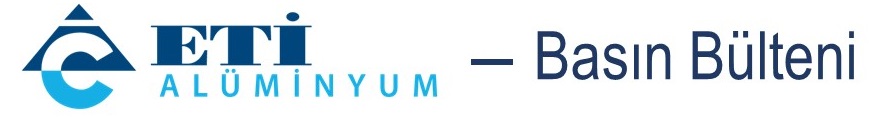 TÜRKİYE’DE İLK KEZ ÜRETİLECEKEti Alüminyum, stratejik ürünü özel alüminada yatırım aşamasına geçti!Eti Alüminyum, Ar-Ge çalışmaları sayesinde üretmeyi başardığı yüksek sıcaklığa dayanıklı, zırh hammaddesi olarak da kullanılan ve savunma sanayi başta olmak üzere onlarca farklı sektör için stratejik öneme sahip olan “özel alümina” üretimi için yatırım kararı aldı. 2023’ün üçüncü çeyreğinde tamamlanması planlanan yatırımla bugüne kadar tamamı ithal edilen özel alümina ürünleri ilk kez Türkiye’de üretilecek.Türkiye’de Ar-Ge ve teknoloji çalışmalarıyla stratejik sektörler için üretim yaparak cari açığın azaltılmasına katkı veren Eti Alüminyum, yerli üretimi artıracak önemli bir yatırıma imza atıyor. Başta savunma sanayii olmak üzere stratejik sektörlerde kullanılan özel alümina üretimi için düğmeye basan şirket, kuracağı yeni tesisi bu yılın üçüncü çeyreğinde faaliyete geçirecek. Yatırım kapsamında Konya Seydişehir’de bulunan alüminyum üretim tesisine eklenecek ‘Öğütülmüş Alümina Ünitesi’yle, ülkemizde tamamı ithal edilen özel alümina ilk kez Türkiye’de üretilmeye başlayacak. Yeni yatırımla birlikte yıllık 40 bin tonluk özel alümina üretim kapasitesine ulaşılması planlanıyor. Eti Alüminyum’un Cengiz Holding tarafından 2005 yılında Özelleştirme İdaresi’nden alınmasının ardından 700 milyon doları aşan yatırım yapıldığına dikkat çeken Eti Alüminyum Genel Müdürü Mehmet Arkan, “Eti Alüminyum’un yarım asırlık tecrübesine eklediğimiz teknoloji yatırımları ve Ar-Ge çalışmalarıyla üretimimizi sürdürüyoruz. 82 bin tonluk alüminyum üretimiyle iç pazarın yüzde 10’unu karşılarken katma değeri yüksek yerli üretimle de her yıl 275 milyon dolarlık ithalatın önüne geçiyoruz” dedi. TÜRK MÜHENDİSLER GELİŞTİRDİ Tamamı Türk mühendisler tarafından geliştirilen özel alüminada Türkiye pazarının 25 bin tonluk hacmi bulunduğunu anlatan Arkan, bu pazarın her yıl %5 büyüme potansiyeli olduğunu belirtti. Özel alümina üretiminin Türk savunma sanayii için bir devrim niteliğinde olduğunu vurgulayan Arkan, şöyle devam etti: “Yaptığımız yatırımlarda öncelikli hedefimiz, ülkemizin ihtiyacı olan nitelikli ürünlerin üretimini Türkiye’de yapabilir hale gelmek. Özel alümina da bu vizyonun bir sonucu. Bu yatırımla birlikte ülkemizde ilk kez üretilmeye başlanacak özel alümina, çok yüksek sıcaklıklara dayanması ve 2 bin derecelerde bile erimeyen özelliğinin yanı sıra hafif ve esnek oluşuyla da kullanılan sektör sayısını artırıyor. Bu önemli yatırımla birlikte ülkemizin özel alümina ihtiyacını karşılayıp dışa bağımlılığını azaltmakla kalmayacağız; aynı zamanda rekabetçi gücümüzü artırarak Türkiye’nin alüminyumda ihracat gücünü de yukarıya taşıyacağız.” EDİTÖRE NOT:Konya Seydişehir’deki Eti Alüminyum, Türkiye’de madenden son ürüne kadar üretim yapabilen tek tesise sahip. Yılda 82 bin ton alüminyum üretilen Eti Alüminyum’daki ürünler, pencere profilinden uçaklara, sanayiden savunma sektörüne kadar geniş bir yelpazede kullanım alanı bulunuyor. Öğütülmüş alümina ürünlerinin yoğun olarak kullanıldığı refrakter, seramik, cam, polisaj ve balistik sektörlerinde ciddi üretim kapasitelerine sahip olan Türkiye’de özel nitelikli alümina ürünlerine olan ihtiyaç her geçen gün artıyor. Bu özel alümina ürünleri tane boyutu, alfa, spesifik yüzey alanı, soda seviyesi ve saflık derecesine göre sınıflandırılıyor. Özellikle seramik ve balistik uygulamalarda istenen süper ince tane boyutlu, alfası yüksek, spesifik yüzey alanı düşük, saflık derecesi yüksek ürünlerin de üretimi bu proje sayesinde mümkün hale gelecek. 